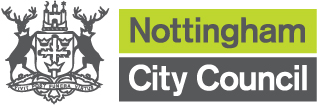 New Roads and Street Works Act 1991 – Section 58Notice of Substantial Road Works for Road PurposesNotice is hereby given that Nottingham City Council intends to carry out substantial works for road purposes on Wilford Crescent East, The Meadows, Nottingham.Subject to exemptions in the New Roads and Street Works Act 1991 and regulations under it, no Street Works may be executed within the prescribed restriction period.The Streets in which these works will take place are:Wilford Crescent East  (USRN 29001577)(from Bathley Street to Felton Road)Works will affect substantial areas of:     CarriagewayWorks are expected to commence on:	26th February 2024Proposed completion date:		          1st March 2024Restriction period: 		                     24 months (1st March 2026)Dated 24th November 2023Enquiries about the above should be addressed to:Network Management, Loxley House, Station Street, Nottingham NG2 3NGEmail: highway.management@nottinghamcity.gov.uk